ПРАВИТЕЛЬСТВО НОВГОРОДСКОЙ ОБЛАСТИПОСТАНОВЛЕНИЕот 1 октября 2013 г. N 225ОБ УТВЕРЖДЕНИИ ПОРЯДКА ДЕЯТЕЛЬНОСТИ РЕГИОНАЛЬНОГО ОПЕРАТОРАИ ПОЛНОМОЧИЙ ОРГАНОВ УПРАВЛЕНИЯ РЕГИОНАЛЬНОГО ОПЕРАТОРАСписок изменяющих документов(в ред. Постановления Правительства Новгородской областиот 31.01.2014 N 38)В соответствии с пунктом 3 статьи 167 Жилищного кодекса Российской Федерации, пунктом 20 статьи 2 областного закона от 06.04.2005 N 449-ОЗ "О разграничении полномочий областной Думы и Правительства Новгородской области в области жилищных отношений", частью 6 статьи 11 областного закона от 03.07.2013 N 291-ОЗ "О региональной системе капитального ремонта общего имущества в многоквартирных домах, расположенных на территории Новгородской области" Правительство Новгородской области постановляет:1. Утвердить прилагаемый Порядок деятельности регионального оператора и полномочия органов управления регионального оператора.2. Опубликовать постановление в газете "Новгородские ведомости".Губернатор Новгородской областиС.Г.МИТИНУтвержденпостановлениемПравительства Новгородской областиот 01.10.2013 N 225ПОРЯДОКДЕЯТЕЛЬНОСТИ РЕГИОНАЛЬНОГО ОПЕРАТОРА И ПОЛНОМОЧИЯОРГАНОВ УПРАВЛЕНИЯ РЕГИОНАЛЬНОГО ОПЕРАТОРАСписок изменяющих документов(в ред. Постановления Правительства Новгородской областиот 31.01.2014 N 38)1. Порядок деятельности регионального оператора1.1. Целью деятельности регионального оператора является создание условий для формирования фондов капитального ремонта в многоквартирных домах, расположенных на территории Новгородской области, обеспечения безопасных и благоприятных условий проживания граждан, оказания финансовой поддержки по капитальному ремонту многоквартирных домов.1.2. Деятельность регионального оператора осуществляется в соответствии с федеральными законами и иными нормативными правовыми актами Российской Федерации с учетом особенностей, установленных Жилищным кодексом Российской Федерации, принятыми в соответствии с ним нормативными правовыми актами Новгородской области.1.3. Функции и обязанности регионального оператора определены Жилищным кодексом Российской Федерации. Порядок выполнения региональным оператором своих функций, в том числе порядок осуществляемого им финансирования капитального ремонта общего имущества в многоквартирных домах, определен областным законом от 03.07.2013 N 291-ОЗ "О региональной системе капитального ремонта общего имущества в многоквартирных домах, расположенных на территории Новгородской области" (далее - областной закон).2. Полномочия органов управления регионального оператора2.1. Высшим органом управления регионального оператора является учредитель.К исключительной компетенции учредителя регионального оператора относятся:утверждение устава и изменение устава регионального оператора;определение приоритетных направлений деятельности регионального оператора, принципов формирования и использования денежных средств регионального оператора и его имущества;образование Правления регионального оператора, назначение генерального директора регионального оператора и досрочное прекращение полномочий Правления и генерального директора регионального оператора;утверждение годового отчета и бухгалтерского баланса регионального оператора.(п. 2.1 в ред. Постановления Правительства Новгородской области от 31.01.2014 N 38)2.2. Попечительский совет регионального оператора осуществляет надзор за деятельностью регионального оператора, принятием другими органами регионального оператора решений и обеспечением их исполнения, использованием средств регионального оператора, соблюдением региональным оператором федерального и областного законодательства.(п. 2.2 в ред. Постановления Правительства Новгородской области от 31.01.2014 N 38)2.3. К полномочиям Попечительского совета регионального оператора относятся:2.3.1. Исключен. - Постановление Правительства Новгородской области от 31.01.2014 N 38;2.3.2. Рассмотрение информации по вопросам осуществления деятельности регионального оператора, исполнения решений, принятых органами регионального оператора, а также выработка рекомендаций для других органов регионального оператора по итогам рассмотрения вопросов на заседаниях Попечительского совета регионального оператора;(пп. 2.3.2 в ред. Постановления Правительства Новгородской области от 31.01.2014 N 38)2.3.3. Исключен. - Постановление Правительства Новгородской области от 31.01.2014 N 38;2.3.4. Рассмотрение результатов мониторинга исполнения региональной программы капитального ремонта общего имущества в многоквартирных домах, реализуемой региональным оператором, а также выполнения предусмотренных федеральным и областным законодательством условий предоставления финансовой поддержки за счет средств регионального оператора;2.3.5 - 2.3.7. Исключены. - Постановление Правительства Новгородской области от 31.01.2014 N 38;2.3.8. Принятие решений об одобрении или об отказе в одобрении действий с конфликтом интересов, в том числе сделок с конфликтом интересов;2.3.9. Установление примерной формы договора о формировании фонда капитального ремонта и об организации проведения капитального ремонта;2.3.10. Истребование любой необходимой информации от Правления, генерального директора регионального оператора;2.3.11. Принятие иных решений в случаях, предусмотренных действующим законодательством и уставом регионального оператора.2.4. Передача полномочий Попечительского совета регионального оператора, предусмотренных настоящим Порядком, Правлению или генеральному директору регионального оператора не допускается.2.5. К полномочиям Правления регионального оператора относятся:2.5.1. Рассмотрение и утверждение предложений по привлечению дополнительных источников финансирования мероприятий в области государственной поддержки капитального ремонта общего имущества в многоквартирных домах;2.5.2. Подготовка и рассмотрение годового отчета регионального оператора;2.5.3. Утверждение порядка проведения мониторинга исполнения региональной программы капитального ремонта общего имущества в многоквартирных домах, реализуемой региональным оператором, а также выполнения предусмотренных федеральным и областным законодательством условий предоставления финансовой поддержки, оказываемой региональным оператором в случаях, предусмотренных федеральным и областным законодательством;2.5.4. Утверждение финансового плана доходов и расходов (бюджета) регионального оператора, в том числе сметы административно-хозяйственных расходов, в пределах объема, утвержденного Попечительским советом регионального оператора;2.5.5. Утверждение штатного расписания регионального оператора, определение правил внутреннего трудового распорядка (прав и обязанностей, размера и формы оплаты труда работников регионального оператора);2.5.6. Утверждение организационной структуры регионального оператора;2.5.7. Рассмотрение и принятие решений по результатам ревизий и иных проверок деятельности регионального оператора;(пп. 2.5.7 в ред. Постановления Правительства Новгородской области от 31.01.2014 N 38)2.5.8. Рассмотрение не реже одного раза в 6 месяцев информации Правления регионального оператора о результатах деятельности регионального оператора, о результатах предоставления финансовой поддержки за счет средств регионального оператора и выработка своих рекомендаций по итогам рассмотрения такой информации;2.5.9. Принятие решения о передаче функций технического заказчика работ по капитальному ремонту общего имущества в многоквартирных домах, собственники помещений в которых формируют фонды капитального ремонта на счете, счетах регионального оператора, органу местного самоуправления поселения и (или) городского округа области (далее - орган местного самоуправления);2.5.10. Осуществление иных предусмотренных уставом регионального оператора полномочий, если указанные полномочия не отнесены к полномочиям Попечительского совета или генерального директора регионального оператора.2.6. К полномочиям генерального директора регионального оператора относятся:2.6.1. Осуществление действий от имени регионального оператора и представление без доверенности интересов регионального оператора в отношениях с органами государственной власти, органами местного самоуправления, организациями иностранных государств и международными организациями, другими организациями;2.6.2. Организация исполнения решений Попечительского совета и Правления регионального оператора;2.6.3. Издание приказов и распоряжений по вопросам деятельности регионального оператора;2.6.4. Назначение на должность и освобождение от должности работников регионального оператора;2.6.5. Распределение обязанностей между заместителями генерального директора регионального оператора;2.6.6. Принятие решений по иным отнесенным к компетенции генерального директора регионального оператора вопросам, за исключением вопросов, отнесенных к компетенции учредителя, Попечительского совета или Правления регионального оператора;(в ред. Постановления Правительства Новгородской области от 31.01.2014 N 38)2.6.7. Обеспечение условий работы Попечительского совета и Правления регионального оператора, организация реализации мероприятий, утвержденных Попечительским советом регионального оператора;2.6.8. Подписание с правом первой подписи финансовых документов регионального оператора;2.6.9. Открытие расчетных и иных счетов в банках;2.6.10. Выдача доверенности от имени регионального оператора;2.6.11. Заключение с органом местного самоуправления договора о передаче функций технического заказчика работ по капитальному ремонту общего имущества в многоквартирных домах, собственники помещений в которых формируют фонды капитального ремонта на счете, счетах регионального оператора, в случае принятия Правлением регионального оператора решения о передаче указанных функций органу местного самоуправления;2.6.12. Присутствие на любых заседаниях Попечительского совета регионального оператора и выступление по всем вопросам, включенным в повестку заседания Попечительского совета регионального оператора;2.6.13. Обеспечение разработки и согласования региональным оператором проектов нормативных правовых актов Новгородской области в части, касающейся полномочий и деятельности регионального оператора, в том числе постановлений и распоряжений Правительства Новгородской области об установлении порядка утверждения краткосрочных (сроком до 3 лет) планов реализации региональной программы капитального ремонта, а также об утверждении указанных планов, о внесении изменений в порядок утверждения краткосрочных (сроком до 3 лет) планов реализации региональной программы капитального ремонта, о внесении изменений в региональную программу капитального ремонта общего имущества в многоквартирных домах, расположенных на территории Новгородской области, на 2014 - 2043 годы;(пп. 2.6.13 в ред. Постановления Правительства Новгородской области от 31.01.2014 N 38)2.6.14. Совершение любых других действий, необходимых для обеспечения деятельности регионального оператора, за исключением тех, которые относятся к исключительной компетенции учредителя, Попечительского совета или Правления регионального оператора.(пп. 2.6.14 введен Постановлением Правительства Новгородской области от 31.01.2014 N 38)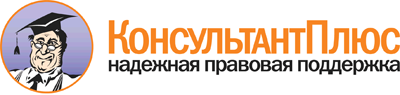  Постановление Правительства Новгородской области от 01.10.2013 N 225
(ред. от 31.01.2014)
"Об утверждении Порядка деятельности регионального оператора и полномочий органов управления регионального оператора" Документ предоставлен КонсультантПлюс

www.consultant.ru 

Дата сохранения: 24.10.2016 
 